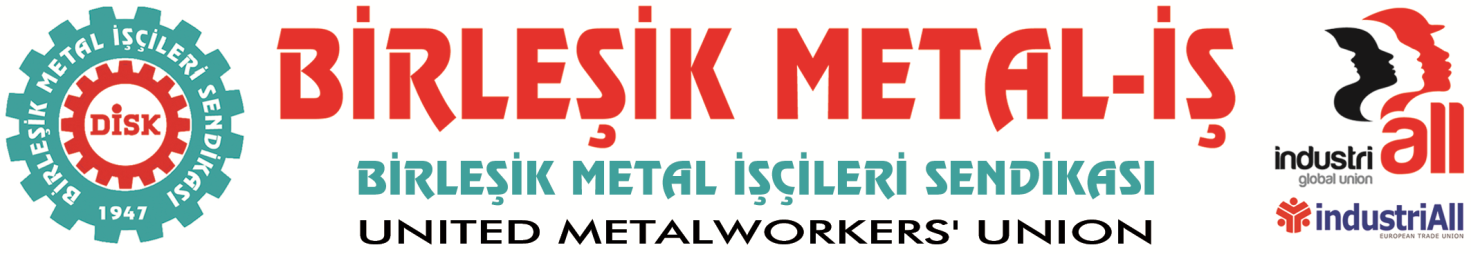 BASIN BÜLTENİ26.05.2014DÜZCE ve GEBZE'deM&T Reklam işçileri direniyor...Gebze Çayırova ve Düzce’de 1. Organize Sanayi’de kurulu bulunan MT Reklam A.Ş işletmelerinde çalışan işçiler, anayasal haklarını kullanarak sendikamız Birleşik Metal-İş’te örgütlendiler. Çalışma ve Sosyal Güvenlik Bakanlığı’nın işyerinde çoğunluğu sağladığımıza dair yetki tespit yazısı, 13.05.2014 tarihi itibariyle sendikamıza ulaştı.İşçilerin sendikal örgütlenme faaliyetlerinin işverenlik tarafından öğrenilmesi üzerine Gebze Çayırova’dan 22 ve Düzce’den 23 olmak üzere toplam 45 işçi işten atıldı.Üyelerimiz, “iş hacminde daralma yaşandığı, firmanın küçülmeye gidileceği” gibi gerçek olmayan nedenler gerekçe edilerek 12 Mayıs 2014 tarihinde işten çıkarıldı. Oysaki aynı işçiler, bir gün önce (Pazar günü) iş yoğunluğundan dolayı ek mesai yapmaları için işe çağrılmıştılar. Sadece sendikalı oldukları için haksız yere işten çıkartılan üyemiz işçiler, 13 Mayıs 2014 tarihi itibariyle sendikal haklarına sahip çıkmak ve yeniden işbaşı yapmak için fabrika önünde bekleyişe geçmişlerdir. Ve ayrıca halen işyerinde çalışan ve üyemiz olan işçilere de sendikadan istifa etmeleri yolunda baskı yapılmaktadır. Çok zor ve ağır koşullarda, gece gündüz çalışıp evlerine ekmek götürmeye çalışan MT Reklam işçileri, işlerine, ekmeklerine ve geleceklerine sahip çıkmak için mücadele veriyorlar. Bu, Birleşik Metal–İş Sendikası olarak daha önce de birçok kez yaşadığımız bir durumdur. İşten atılan üyelerimizin haklarına sessiz kalmayacağımızın herkesin bilmesini isteriz. Basın ve Kamuoyunun Dikkatine…Yıllarca asgari ücretle karın tokluğuna köle gibi çalıştırdığı işçilerin, en ufak bir hak arayışına dahi tahammül edemeyen işverenin tavrını protesto etmek, işten atılan işçilerle dayanışma ve Anayasal haklarına sahip çıkan işçilerin sesini kamuoyuna duyurmak amacıyla;Sendikamız Genel Yönetim Kurulu üyelerimizin katılımıyla;  27 Mayıs 2014 (SALI) tarihinde saat: 17.00’de eylemdeki MT Reklam işçileriyle birlikte basın açıklaması düzenlenecektir.Birleşik Metal-İş olarak tüm sendikaları, demokratik kitle örgütlerini ve emekten yana güçleri MT Reklam işçilerin yükselttiği mücadeleye destek olmaya, dayanışmayı yükseltmeye davet ediyoruz…Tarih:	27 Mayıs 2014 SALISaat: 	17.00Yer: 	MT Reklam A.Ş - Gebze Fabrika önüCumhuriyet Mah. Selin Sok. No: 1 Çayırova-GebzeBİRLEŞİK METAL-İŞ SENDİKASIGenel Yönetim Kurulu